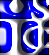 INSCRIPCIÓN  AÑO 2017CARGO/S PARA LOS QUE SE INSCRIBE:APELLIDO Y NOMBRES: D. N. I Nº: C.I.:LUGAR Y FECHA DE NACIMIENTO: NACIONALIDAD: DOMICILIO PARTICULAR: TELÉFONO: FAX: CELULAR: E-mail: Observaciones: La impresión de la presente grilla debe estar en hoja tamaño oficio.VALORACIÓN DE TÍTULOS Y ANTECEDENTES PARA INTERINATOS Y SUPLENCIAS EN  CARGOS DEL SISTEMA EDUCATIVO DE LA PROVINCIA DE CORRIENTES VALORACIÓN DE TÍTULOS Y ANTECEDENTES PARA INTERINATOS Y SUPLENCIAS EN  CARGOS DEL SISTEMA EDUCATIVO DE LA PROVINCIA DE CORRIENTES VALORACIÓN DE TÍTULOS Y ANTECEDENTES PARA INTERINATOS Y SUPLENCIAS EN  CARGOS DEL SISTEMA EDUCATIVO DE LA PROVINCIA DE CORRIENTES VALORACIÓN DE TÍTULOS Y ANTECEDENTES PARA INTERINATOS Y SUPLENCIAS EN  CARGOS DEL SISTEMA EDUCATIVO DE LA PROVINCIA DE CORRIENTES VALORACIÓN DE TÍTULOS Y ANTECEDENTES PARA INTERINATOS Y SUPLENCIAS EN  CARGOS DEL SISTEMA EDUCATIVO DE LA PROVINCIA DE CORRIENTES 1. TÍTULOSVALORUNITARIODIMENSIONESESPECIFICACIONESPUNTAJEPara preceptor/a y Bedel:Docente (Profesor/a Superior, Profesor/a de Enseñanza Primaria y Maestro/a Normal)Para Ayudante de Clases y Trabajos Prácticos:Docente(Profesor en la especialidad en que se inscribe)9Expedidos por Institutos Superiores inscriptos en el Registro Federal de Títulos; Universidades Nacionales y Privadas acreditadas por CONEAUSe incluye Título de ciclo de complementación docente para el nivel superior expedido por Universidades Nacionales y Privadas acreditadas por CONEAU2. POSTÍTULOSVALORUNITARIODIMENSIONESESPECIFICACIONESPUNTAJEa. Actualización académica (min. 200hs reloj)Relacionadas con la especialidad para la que se inscribe o con la función docente1Expedidos por Institutos Superiores inscriptos en el Registro Federal de Títulos; Universidades Nacionales y Privadas acreditadas por CONEAUSe incluye Título de ciclo de complementación docente para el nivel superior expedido por Universidades Nacionales y Privadas acreditadas por CONEAUb. Especialización superior (min. 400hs reloj)Relacionadas con la especialidad para la que se inscribe o con la función docente2Expedidos por Institutos Superiores inscriptos en el Registro Federal de Títulos; Universidades Nacionales y Privadas acreditadas por CONEAUSe incluye Título de ciclo de complementación docente para el nivel superior expedido por Universidades Nacionales y Privadas acreditadas por CONEAUc. Diplomatura superior            (min. 600hs reloj)Relacionadas con la especialidad para la que se inscribe o con la función docente3Expedidos por Institutos Superiores inscriptos en el Registro Federal de Títulos; Universidades Nacionales y Privadas acreditadas por CONEAUSe incluye Título de ciclo de complementación docente para el nivel superior expedido por Universidades Nacionales y Privadas acreditadas por CONEAU3. POSGRADOSVALORUNITARIODIMENSIONESESPECIFICACIONESPUNTAJEa. EspecialistaRelacionadas con la especialidad para la que se inscribe o con la función docente4Expedidos por Institutos Superiores inscriptos en el Registro Federal de Títulos; Universidades Nacionales y Privadas acreditadas por CONEAUSe incluye Título de ciclo de complementación docente para el nivel superior expedido por Universidades Nacionales y Privadas acreditadas por CONEAUb. MagistersRelacionadas con la especialidad para la que se inscribe o con la función docente5Expedidos por Institutos Superiores inscriptos en el Registro Federal de Títulos; Universidades Nacionales y Privadas acreditadas por CONEAUSe incluye Título de ciclo de complementación docente para el nivel superior expedido por Universidades Nacionales y Privadas acreditadas por CONEAUc. DoctoradoRelacionadas con la especialidad para la que se inscribe o con la función docente6Expedidos por Institutos Superiores inscriptos en el Registro Federal de Títulos; Universidades Nacionales y Privadas acreditadas por CONEAUSe incluye Título de ciclo de complementación docente para el nivel superior expedido por Universidades Nacionales y Privadas acreditadas por CONEAU4. ANTIGÜEDAD DOCENTEVALORUNITARIODIMENSIONESESPECIFICACIONESPUNTAJEa. En la función de Preceptor -Hasta un máximo de 6(seis)puntos-0,25 por añob. En la función de Bedel -Hasta un máximo de 6(seis)puntos-0,25por añoc.En la función de Ayudante de Clases y Trabajos Prácticos0,25por añod. En los otros niveles/funciones del sistema educativo -Hasta un máximo de 6(seis)puntos-0,15 por año5. ANTECEDENTES DOCENTES DE DESARROLLO PROFESIONAL(Sólo se consignarán actividades específicas de los últimos 5 añosVALORUNITARIODIMENSIONESESPECIFICACIONESPUNTAJEa. Asistencia a CURSOS de capacitación afín a la cátedra a la que se postula, CON carga horaria y evaluación-Se valorará una sola vez el dispositivo de capacitación. No se considerarán las réplicas-Auspiciados y/o Aprobados por Ministerio de Educ. de la Nación, Ministerio de las Provincias y Universidades; y Dispositivos de Desarrollo Profesional aprobados por el Ministerio de Educ. de laPcia. de Corrientes con intervención de la Dirección de Educación Superiora Cursos de 40 a 60 hs reloj0,25b Cursos de 61 a 100hs reloj0,50      a.   c Cursos de 101 a 150 hs reloj0,75d Cursos de 151 hs a 200 hs reloj 0,90b. Asistencia a CURSOS de capacitación pedagógica-didáctica y temas transversales, CON carga horaria y evaluación.-Se valorará una sola vez el dispositivo de capacitación. No se considerarán las réplicas-Auspiciados y/o Aprobados por Ministerio de Educ. de la Nación, Ministerio de las Provincias y Universidades; y Dispositivos de Desarrollo Profesional aprobados por el Ministerio de Educ. de laPcia. de Corrientes con intervención de la Dirección de Educación Superiora Cursos de 40 a 60 hs reloj0,10b Cursos de 61 a 100hs reloj0,30      b.   c Cursos de 101 a 150 hs reloj0.50d Cursos de 151 hs a 200 hs reloj0,70c. Asistencia a Capacitación SIN evaluación, afín a la función a la que se inscribe-Se valorará una sola vez el dispositivo de capacitación. No se considerarán las réplicas-Auspiciados y/o Aprobados por Ministerio de Educ. de la Nación, Ministerio de las Provincias y Universidades; y Dispositivos de Desarrollo Profesional aprobados por el Ministerio de Educ. de laPcia. de Corrientes con intervención de la Dirección de Educación Superiorc. aJornadas0,05c. bAteneos0,05c. c  Seminarios0,05c. d  Conferencias0,05c. e  Foros0,05c. f  Talleres0.05c. g  Simposios0.05c. h Paneles0.05c. i  Encuentros0.05c. j  Otros0.05d. Cátedra abierta-Se valorará una sola vez el dispositivo de capacitación. No se considerarán las réplicas-0,75Acorde a la normativa de Desarrollo Profesional. Se otorga el valor del puntaje al docente dictante y al asistentee. Cátedra compartida-Se valorará una sola vez el dispositivo de capacitación. No se considerarán las réplicas-0,75Acorde a la normativa de Desarrollo Profesional. Se otorga el valor del puntaje al docente dictante y al asistentef. Disertante de cursos, jornadas, congresos u otros formatos.-Se valorará una sola vez el dispositivo de capacitación. No se considerarán las réplicas-0,25 a 0,75Auspiciados y/o Aprobados por Ministerio de Educ. de la Nación, Ministerio de las Provincias y Universidades.Para valorar se considera el puntaje por número de hs. del dispositivo del que estuvo a cargo asignándole una bonificación de 0,50 centésimos.g. Co-formador-El que acompaña a los alumnos practicantes/residentes en su formación profesional desde la Institución asociada-0,20Se valora por cuatrimestre/año según cursada de la materia con constancia extendida por la Institución asociadah. Director/Asesor de tesis/tesina1,00Se valorará el ítem con norma que acredite la tutoría y la aprobación del trabajoi. Miembro de comisión evaluadora ad hoc de tesis aprobada, jurado concurso, proyectos u otros0,50Se valorará el ítem por cada trabajo terminadoj. Comisión de servicio relacionada con la función docente0,25Se valorará por cada comisión de serviciok. Adscripción relacionada con la  función docente0,25Se valorará por cada adscripción6. OTROS ANTECEDENTES DOCENTESVALORUNITARIODIMENSIONESDIMENSIONESESPECIFICACIONESPUNTAJEa. Becas relacionadas con la función docente. (Ej: becas de investigación/de intercambio/visita al exterior, de perfeccionamiento)    a. a Duración: hasta 6(seis) meses0,20    a. b Duración: de 6(seis) meses a 1(uno) año0,30    a. c Duración mayor a 1(uno) año0,50b. Asesoramiento y/o consultoría pedagógica a escuelas asociadas0,10c. Producción multimedial aplicada a la educación.0,20Con auspicio y declaración de interés por parte de autoridades educativasCon auspicio y declaración de interés por parte de autoridades educativasd. Premios, menciones y distinciones.1,00Otorgados por autoridad científica, artística o académica, relacionadas o referidas a la especialidad del título, o a temas generales de educación y/o de interés socio-cultural otorgados por Profesorados de Nivel Superior, Universidades, organismos gubernamentales provinciales, internacionales o instituciones legalmente constituidas.Otorgados por autoridad científica, artística o académica, relacionadas o referidas a la especialidad del título, o a temas generales de educación y/o de interés socio-cultural otorgados por Profesorados de Nivel Superior, Universidades, organismos gubernamentales provinciales, internacionales o instituciones legalmente constituidas.7. ANTECEDENTES PROFESIONALES NO DOCENTESVALORUNITARIODIMENSIONESDIMENSIONESESPECIFICACIONESPUNTAJEAntecedentes Profesionales afín a la función a la que se postula- Hasta un máximo de 6(seis) puntos-0,15Experiencia laboral que se valora a partir del 3er. año de desempeño en la función.Experiencia laboral que se valora a partir del 3er. año de desempeño en la función.8. ANTECEDENTES EN   INVESTIGACIÓNVALORUNITARIODIMENSIONESESPECIFICACIONESESPECIFICACIONESPUNTAJEa. Director de Proyectos de investigación relacionados con la función docente1Se valora trabajo concluido, acreditado con constancia probatoria expedida por Institución competenteb. Integrante de proyectos de investigación relacionados con la función docente0,50Se valora trabajo concluido, acreditado con constancia probatoria expedida por Institución competentec. Presentación de trabajos de investigación en congresos/u otros, relacionados con la función docente0,20d. Publicaciones científicas en diferentes soportes, relacionadas con la función docenteCon referato----------------------------------Sin referato-----------------------------------0,750,50e. Publicaciones pedagógicas en diferentes soportes, relacionadas con la función docente0,759. ACTIVIDADES DE DEFINICIÓN INSTITUCIONAL(Hasta 4 puntos)VALORUNITARIODIMENSIONESESPECIFICACIONESPUNTAJEFacilitadores TIC0,50Coordinador de proyectos nacionales, jurisdiccionales, institucionales. (Ej: PMI, PNFP, ADN)0,50Integrante de comisiones de revisión y elaboración del PEI0,75Integrante de comisiones de  revisión y elaboración de estudios sobre normativa/legislación escolar0,2510. DESEMPEÑO PROFESIONAL (hasta un máx. de . - Se asignará cada año y no será acumulativo)Se tendrá en cuenta:Asistencia y puntualidadResponsabilidad y cumplimientoIntegración, sentido de pertenenciaRelación con los alumnosParticipación en actividades institucionalesParticipación en actividades de formación continuaVALORUNITARIOESPECIFICACIONESPUNTAJEa. Sobresaliente2b. Distinguido1,50c. Muy bueno1,00d. Bueno0,75e. Regular0,25f. Deficiente (cuando existiera documentación probatoria del desempeño deficiente)0